TERMO DE CONSENTIMENTO LIVRE E ESCLARECIDO – PAIS E RESPONSÁVEIS – Via do pesquisadorEu, ____________________________________________________________, RG_______________________, declaro saber da participação de meu/minha filho/a ___________________________________________________ no minicurso intitulado “Nome do minicurso”, que será realizado nos dias DD e DD de Outubro de 2023, das 14h às 16h30min, desenvolvido junto ao Laboratório de Pesquisa em Ensino de Química e Tecnologias Educativas da Faculdade de Educação da Universidade de São Paulo (LAPEQ/FE-USP), orientado pelo Prof. Dr. Alexandre Aizawa, os quais podem ser contatados pelo e-mail lapeq@usp.br ou telefone (11) 3091-8290. O presente trabalho tem por objetivo: Investigar a produção de significados em sala de aula, e os instrumentos utilizados são: registro audiovisual da aplicação de sequências didáticas e utilização das produções escritas elaboradas pelos alunos. Em etapas posteriores, alguns alunos e o docente podem ser convidados a participar de uma entrevista com o pesquisador. Compreendo que tenho liberdade de retirar o meu consentimento em qualquer fase da pesquisa, sem penalização alguma. A qualquer momento, posso buscar maiores esclarecimentos, inclusive relativos à metodologia do trabalho. Os responsáveis pelo projeto garantem o sigilo, assegurando a privacidade dos participantes envolvidos na pesquisa e o armazenamento dos arquivos em base de dados com acesso restrito, que poderão ser utilizados para pesquisas futuras. Declaro compreender que as informações obtidas só podem ser usadas para fins científicos e que essa participação não inclui nenhum tipo de pagamento. Os princípios éticos para constituição e análise dos dados se baseiam nas orientações da comissão de ética da FEUSP, firmadas nos princípios do Código de Ética da USP (Resolução 4871/2001) e do Conselho Nacional de Saúde (Resolução 510/2016). TERMO DE CONSENTIMENTO LIVRE E ESCLARECIDO – PAIS E RESPONSÁVEIS – Via do responsávelEu, ____________________________________________________________, RG_______________________, declaro saber da participação de meu/minha filho/a ___________________________________________________ no minicurso intitulado “Nome do minicurso”, que será realizado nos dias DD e DD de Outubro de 2023, das 14h às 16h30min, desenvolvido junto ao Laboratório de Pesquisa em Ensino de Química e Tecnologias Educativas da Faculdade de Educação da Universidade de São Paulo (LAPEQ/FE-USP), orientado pelo Prof. Dr. Alexandre Aizawa, os quais podem ser contatados pelo e-mail lapeq@usp.br ou telefone (11) 3091-8290. O presente trabalho tem por objetivo: Investigar a produção de significados em sala de aula, e os instrumentos utilizados são: registro audiovisual da aplicação de sequências didáticas e utilização das produções escritas elaboradas pelos alunos. Em etapas posteriores, alguns alunos e o docente podem ser convidados a participar de uma entrevista com o pesquisador. Compreendo que tenho liberdade de retirar o meu consentimento em qualquer fase da pesquisa, sem penalização alguma. A qualquer momento, posso buscar maiores esclarecimentos, inclusive relativos à metodologia do trabalho. Os responsáveis pelo projeto garantem o sigilo, assegurando a privacidade dos participantes envolvidos na pesquisa e o armazenamento dos arquivos em base de dados com acesso restrito, que poderão ser utilizados para pesquisas futuras. Declaro compreender que as informações obtidas só podem ser usadas para fins científicos e que essa participação não inclui nenhum tipo de pagamento. Os princípios éticos para constituição e análise dos dados se baseiam nas orientações da comissão de ética da FEUSP, firmadas nos princípios do Código de Ética da USP (Resolução 4871/2001) e do Conselho Nacional de Saúde (Resolução 510/2016). 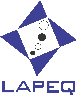 Universidade de São Paulo (USP)Faculdade de Educação (FE)Laboratório de Pesquisa em Ensino de Química e Tecnologias Educativas (LAPEQ)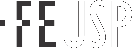 _______________________________________________________________________/___/____Assinatura do responsávelCidadeDataUniversidade de São Paulo (USP)Faculdade de Educação (FE)Laboratório de Pesquisa em Ensino de Química e Tecnologias Educativas (LAPEQ)_______________________________________________________________________/___/____Assinatura do responsávelCidadeData